                         7. ROČNÍK  SÚŤAŽE  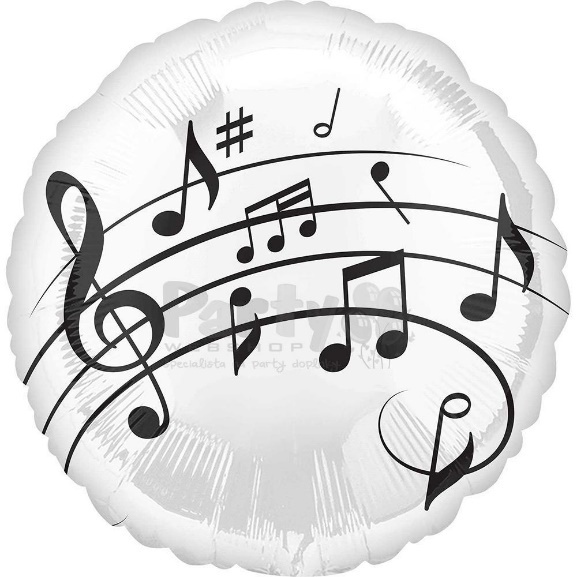 DUCHOVNÁ  PIESEŇ Seniorátne koloEvanjelická cirkev augsburského vyznania na Slovensku, Generálny biskupský úrad ECAV na Slovensku, misijno-vzdelávacie oddelenie, v spolupráci so Školským výborom a Výborom cirkevnej hudby a hymnológie ECAV na Slovensku vyhlasuje s školskom roku 2019/2020 súťaž Duchovná pieseň.Cieľ súťaže: Motivovať žiakov k poznávaniu a spievaniu duchovnej piesne. Súťažou chceme podchytiť hudobné talenty a dať im možnosť rozvíjať svoj dar formou sólového spevu. Podmienky súťaže: Súťaže sa môžu zúčastniť: deti, žiaci a študenti z cirkevných zborov, ktorí navštevujú náboženskú výchovu ev. a. v. na štátnych a súkromných školách. V evanjelických školách bude prebiehať samostatné školské kolo. Kategórie účastníkov:  kategória Materských škôl - nesúťažne1. kategória: od 6 do 8 rokov (od 1.ročníka ZŠ)2. kategória: od 9 do 10 rokov 3. kategória: od 11 do 13 rokov 4. kategória: od 14 do 20 rokov Rozhodujúci je vek súťažiaceho v deň konania seniorátneho alebo školského kola. Povinné piesne pre jednotlivé kategórie: MŠ kategória – Ľubovoľná detská kresťanská pieseň podľa vlastného výberu1. kategória: 1. pieseň – ES – ľubovoľná pieseň                        2. pieseň – detská kresťanská pieseň podľa vlastného výberu 2. kategória: 1. pieseň – ES č. 386 Slnko spravodlivosti                       2. pieseň – kresťanská pieseň podľa vlastného výberu 3. kategória: 1. pieseň – ES č. 462 K Tebe, Bože všemohúci (bez hudobného sprievodu)                        2. pieseň – ES - ľubovoľná pieseň (s hudobným sprievodom)                       3. pieseň – kresťanská pieseň podľa vlastného výberu 4. kategória: 1. pieseň – ES č. 245 Ó láska Božia, láska večná (bez hudobného sprievodu)                        2. pieseň – ES – ľubovoľná pieseň                       3. pieseň – kresťanská pieseň podľa vlastného výberu (ES = Evanjelický spevník)Podmienky súťaže: Povinná skladba bez sprievodu, je možné udať tóninu, 2 slohy naspamäťMŠ a 1.kategória môže spievať s hudobným doprovodom aj pieseň z ES Vlastný korepetítorďalšie skladby – jeden hudobný nástroj (klavír, gitara, akordeón)syntetizátory nie sú povoleným sprievodomspieva sa bez ozvučenia a mikrofónupiesne je možné transponovaťspieva sa bez ozvučenia, bez mikrofónupri registrácii súťažiaci predloží porote vlastný notový materiál k skladbe, ktorá nie je z ESporota hodnotí úroveň hlasovej výchovy - intonáciu, frázovanie, dýchanie, celkový umelecký dojem, ovládanie skladby – spamäti. Termín seniorátneho kola: 18. apríl 2020 o 14.00 hod. v Zborovom dome v SoliSúťažiacich bude hodnotiť trojčlenná porota: Mgr. Zuzana Kentošová – kantorkaMgr. Martin Vargovčák – zb. farár vo Vranove nad TopľouMgr. Jozef Goga – dirigent spevokolu vo Vyšnom ŽipoveVíťazi v zlatom pásme v jednotlivých kategóriách postupujú do celoslovenského kola súťaže, ktoré sa bude konať 7.mája 2020 v Evanjelickej spojenej škole v Martine.PRIHLÁŠKA NA SENIORÁTNE KOLO SÚŽAŽE DUCHOVNÁ PIESEŇ  18. apríl 2020 o 14.00 hod.  Zborový dom v SoliPrihlásiť sa treba do 7. apríla 2020 koordinátorke súťaže Mgr. Zuzane Kubačkovej (tel. číslo 0908 205 289, 057/ 4496 335; FÚ Soľ, 094 35 Soľ č. 51; zuzanakubackova48@gmail.com)Meno a priezvisko žiaka:............................................................................................................  Dátum a miesto narodenia: ........................................................................................................ Názov školy a mesto: ................................................................................................................ Týmto sa prihlasujem do súťaže „Duchovná pieseň“ v školskom roku 2019/2020 V kategórii:    MŠ        1.          2.            3.            4.             / zakrúžkujte zvolenú kategóriu / Pieseň podľa vlastného výberu z Evanjelického spevníka......................................................... Pieseň podľa vlastného výberu .................................................................................................. Hudobný nástroj ......................................................................................................................... Podpis súťažiaceho:....................................................................................................................(Svojim podpisom súhlasím s podmienkami súťaže.)Kontaktná osoba, ktorá bude sprevádzať žiaka na súťaži:  Meno a priezvisko. ..................................................................................................................... Adresa ........................................................................................................................................ Telefón: ............................................................. E-mail ............................................................Dátum.......................................................................................................................................... Podpis sprevádzajúcej osoby: ....................................................................................................(Ako zákonný zástupca v súlade s príslušnými ustanoveniami zákona č.18/2018 Z.z. o ochrane osobných údajov, svojim podpisom poskytujem súhlas so spracúvaním osobných údajov môjho dieťaťa na účel speváckej súťaže Duchovná pieseň, ktorá sa bude konať 18.apríla 2020 v Zborovom dome v Soli, a to v rozsahu: meno a priezvisko, dátum narodenia, bydlisko. Takisto dávam súhlas na zhotovovanie fotografii dieťaťa, ktoré budú použité v rámci CZ Soľ, ŠZS seniorátu, zverejnené na internetovej stránke CZ Soľ, v Evanjelickom posle spod Tatier i na internetovej stráne ECAV ako súčasť článku o tejto súťaži.)Podpis zákonného zástupcu (rodiča): ..........................................................................................................Telefónny kontakt na rodiča / rodičov: Dátum: ...........................................................